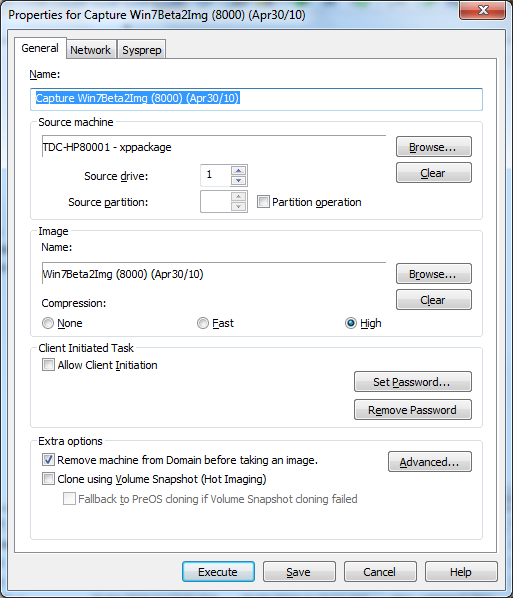 Network and Sysprep tabs were not touched.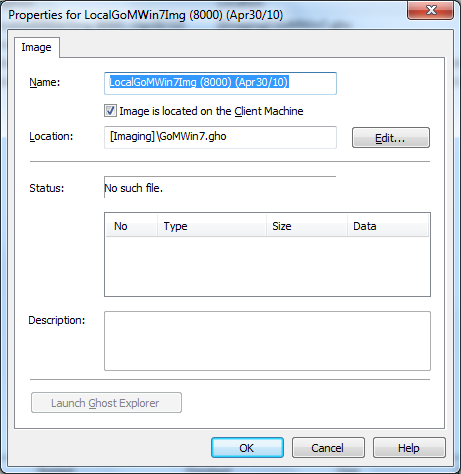 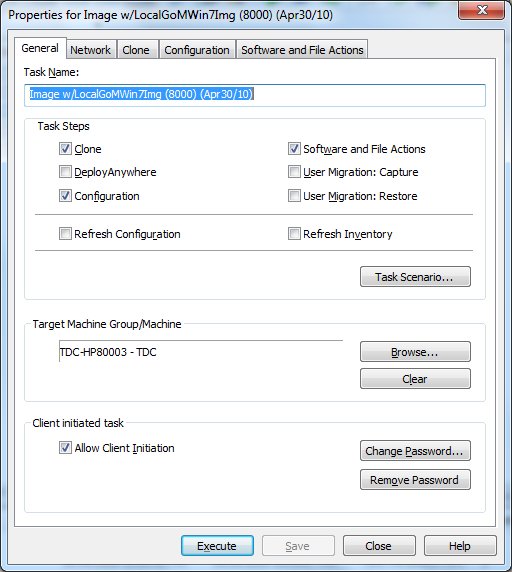 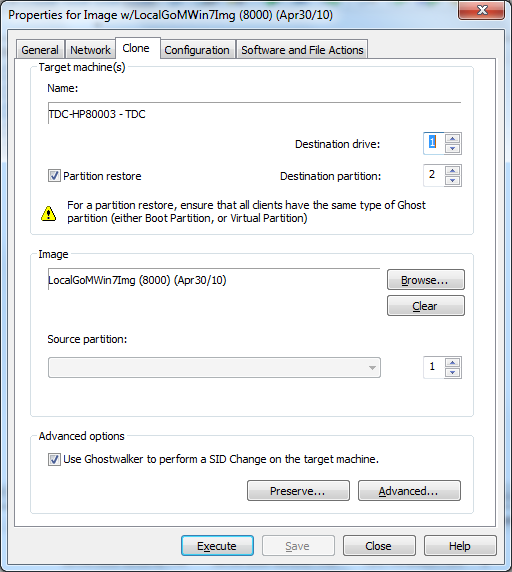 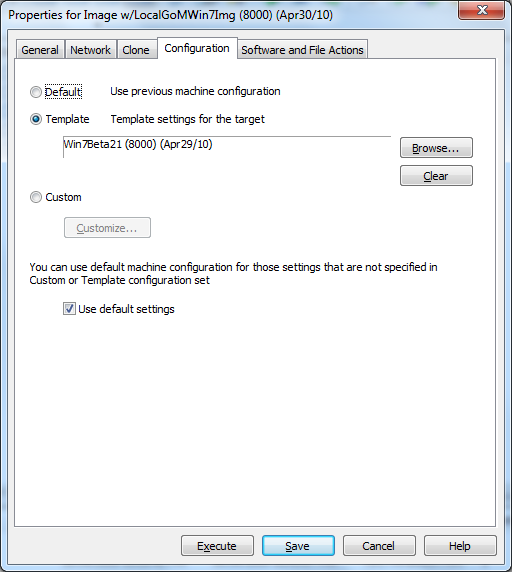 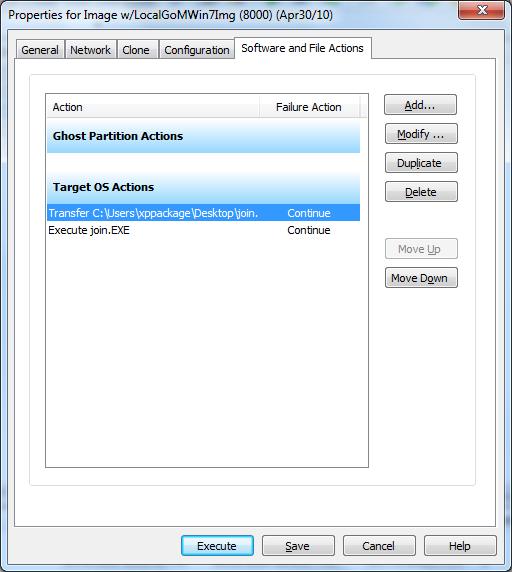 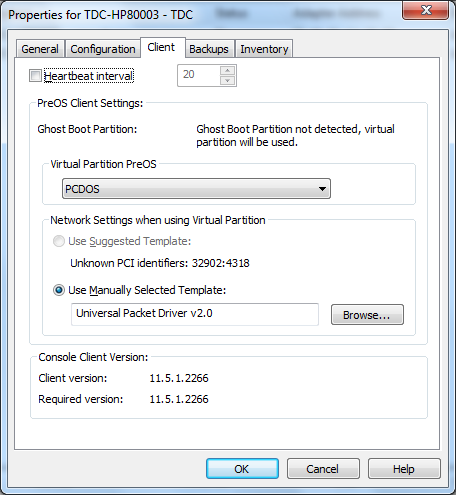 ...and here are the results of the successful, but slow local reimage.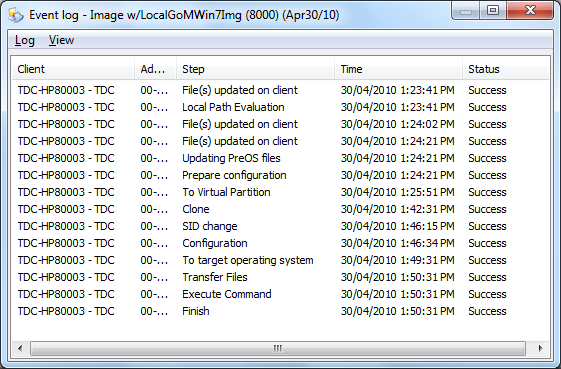 